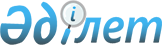 О внесении изменений в решение Западно-Казахстанского областного маслихата "Об областном бюджете на 2008 год" от 12 декабря 2007 года N 4-4
					
			Утративший силу
			
			
		
					Решение Западно-Казахстанского областного маслихата от 11 декабря 2008 года N 10-1. Зарегистрировано Департаментом юстиции Западно-Казахстанской области 15 декабря 2008 года за N 3017. Утратило силу - решением Западно-Казахстанского областного маслихата от 15 октября 2009 года N 14-12      Сноска. Утратило силу - Решением Западно-Казахстанского областного маслихата от 15.10.2009 N 14-12.      В соответствии с Бюджетным кодексом Республики Казахстан и Законом Республики Казахстан "О местном государственном управлении в Республике Казахстан" и постановлением Правительства Республики Казахстан от 29 октября 2008 N 991 "О внесении изменений в постановление Правительства Республики Казахстан от 12 декабря 2007 года N 1223" областной маслихат РЕШИЛ:



      1. Внести в решение Западно-Казахстанского областного маслихата "Об областном бюджете на 2008 год" от 12 декабря 2007 года N 4-4 (зарегистрированный в Реестре государственной регистрации нормативных правовых актов за N 2996, опубликованное 27 декабря 2007 года, 29 декабря 2007 года, 5 января 2008 года, 10 января 2008 года, 12 января 2008 года, 15 января 2008 года в газете "Приуралье" и 29 декабря 2007 года, 10 января 2008 года, 12 января 2008 года в газете "Орал өңірі", с изменениями и дополнениями внесенными решением Западно-Казахстанского областного маслихата от 26 февраля 2008 года N 6-1 "О внесении изменений и дополнений в решение маслихата от 12 декабря 2007 года N 4-4 "Об областном бюджете на 2008 год", зарегистрированный в Реестре государственной регистрации нормативных правовых актов за N 3000, опубликованное 6 марта 2008 года, 8 марта 2008 года в газете "Приуралье" N 28, N 29-30 и 6 марта 2008 года, 8 марта 2008 года в газете "Орал өңірі" N 28, N 29-30, решением Западно-Казахстанского областного маслихата от 16 мая 2008 года N 7-1 "О внесении изменений в решение Западно-Казахстанского областного маслихата "Об областном бюджете на 2008 год" от 12 декабря 2007 года N 4-4", зарегистрированный в Реестре государственной регистрации нормативных правовых актов за N 3006, опубликованное 22 мая 2008 года, 24 мая 2008 года, 27 мая 2008 года, 29 мая 2008 года, 31 мая 2008 года, 3 июня 2008 года в газете "Приуралье" N 58, N 59, N 60, N 61, N 62, N 63 и 22 мая 2008 года, 29 мая 2008 года, 5 июня 2008 года, 12 июня 2008 года, 19 июня 2008 года в газете "Орал өңірі" N 58, N 61, N 64, N 67, N 70, решением Западно-Казахстанского областного маслихата от 1 августа 2008 года N 8-12 "О внесении изменений и дополнений в решение Западно-Казахстанского областного маслихата "Об областном бюджете на 2008 год" от 12 декабря 2007 года N 4-4", зарегистрированный в Реестре государственной регистрации нормативных правовых актов за N 3012, опубликованное 12 августа 2008 года, 14 августа в газете "Приуралье" N 92, N 93 и 21 августа 2008 года, 4 сентября 2008 года, 9 сентября в газете "Орал өңірі" N 96, N 101, N 103, решением Западно-Казахстанского областного маслихата от 14 октября 2008 года N 9-1 "О внесении изменений и дополнений в решение Западно-Казахстанского областного маслихата "Об областном бюджете на 2008 год" от 12 декабря 2007 года N 4-4", зарегистрированный в Реестре государственной регистрации нормативных правовых актов за N 3015, опубликованное 30 октября 2008 года, 4 ноября 2008 года, 6 ноября 2008 года в газете "Приуралье" N 124, N 126, N 127 и 30 октября 2008 года, 9 ноября в газете "Орал өңірі" N 124, N 127), следующие изменения:



      в пункте 1:

      в подпункте 1) цифры "61 268 738" заменить цифрами "58 544 249";

      цифры "36 501 126" заменить цифрами "33 776 637";

      в подпункте 2) цифры "64 182 686" заменить цифрами "61 458 197";



      в пункте 3-1:

      в абзаце первом цифры "16 530 758"" заменить цифрами "13 797 169";

      в абзаце втором цифры "484 452" заменить цифрами "483 538";

      в абзаце четвертом цифры "574 000" заменить цифрами "539 000";

      в абзаце седьмом цифры "2 001 135" заменить цифрами "2 241 735";

      в абзаце восьмом цифры "3 817 800" заменить цифрами "1 310 467";

      в абзаце десятом цифры "557 354" заменить цифрами "516 965";

      в абзаце одиннадцатом цифры "1 671 183" заменить цифрами "1 615 742";

      в абзаце четырнадцатом цифры "318 397" заменить цифрами "309 383";

      в абзаце пятнадцатом цифры "223 799" заменить цифрами "158 015";

      в абзаце шестнадцатом цифры "1 404 113" заменить цифрами "1 122 166";

      в абзаце восемнадцатом цифры "574 904" заменить цифрами "608 577";

      в абзаце двадцатом цифры "97 915" заменить цифрами "85 875";



      пункт 8 изложить в следующей редакции:

      "8. Учесть, что в областном бюджете на 2008 год предусмотрены целевые трансферты на развитие и целевые текущие трансферты районным (городскому) бюджетам, выделяемые за счет средств областного бюджета в общей сумме 6 300 032 тыс. тенге, в том числе:

      5 440 780 тыс. тенге – трансферты из местных бюджетов;

      625 623 тыс. тенге – на развитие системы водоснабжения;

      233 629 тыс. тенге – на развитие благоустройства городов и населенных пунктов.



      пункт 9 изложить в следующей редакции:

      "9. Утвердить резерв местного исполнительного органа области на 2008 год в размере 529 011 тыс. тенге.

      Распределение указанных сумм районным (городскому) бюджетам осуществляется на основании постановления акимата области.";



      приложение 1 к указанному решению изложить в новой редакции согласно приложению к настоящему решению.



      2. Настоящее решение вводится в действие с 1 января 2008 года.      Председатель сессии

      Секретарь областного маслихата

Приложение 1

к решению маслихата

N 10-1 от 11 декабря 2008 годаПриложение 1

к решению маслихата

N 4-4 от 12 декабря 2007 года Областной бюджет на 2008 годтыс. тенге
					© 2012. РГП на ПХВ «Институт законодательства и правовой информации Республики Казахстан» Министерства юстиции Республики Казахстан
				Категория Категория Категория Категория Категория Сумма Класс Класс Класс Класс Сумма Подкласс Подкласс Подкласс Сумма Специфика Специфика Сумма Наименование Сумма I. ДОХОДЫ 58 544 249 1 Налоговые поступления 23 434 495 01 Подоходный налог 5 601 256 2 Индивидуальный подоходный налог 5 601 256 03 Социальный налог 10 057 918 1 Социальный налог 10 057 918 05 Внутренние налоги на товары, работы и услуги 7 775 300 3 Поступления за использование природных и других ресурсов 7 775 037 4 Сборы за ведение предпринимательской и профессиональной деятельности 263 07 Прочие налоги 21 1 Прочие налоги 21 2 Неналоговые поступления 1 333 088 01 Доходы от государственной собственности 23 703 1 Поступления части чистого дохода государственных предприятий 3 Дивиденды на государственные пакеты акций, находящиеся в коммунальной собственности 5 Доходы от аренды имущества, находящегося в государственной собственности 17 300 6 Вознаграждения (интересы) за размещение бюджетных средств на банковских счетах 3 092 7 Вознаграждения (интересы) по кредитам, выданным из государственного бюджета 3 311 04 Штрафы, пеня, санкции, взыскания, налагаемые государственными учреждениями, финансируемыми из государственного бюджета, а также содержащимися и финансируемыми из бюджета (сметы расходов) Национального Банка Республики Казахстан 4 523 1 Штрафы, пеня, санкции, взыскания, налагаемые государственными учреждениями, финансируемыми из государственного бюджета, а также содержащимися и финансируемыми из бюджета (сметы расходов) Национального Банка Республики Казахстан, за исключением поступлений от предприятий нефтяного сектора 4 523 06 Прочие неналоговые поступления 1 304 862 1 Прочие неналоговые поступления 1 304 862 3 Поступления от продажи основного капитала 29 01 Продажа государственного имущества, закрепленного за государственными учреждениями 29 1 Продажа государственного имущества, закрепленного за государственными учреждениями 29 4 Поступление трансфертов 33 776 637 01 Трансферты из нижестоящих органов государственного управления 187 858 2 Трансферты из районных (городских) бюджетов 187 858 02 Трансферты из вышестоящих органов государственного управления 33 588 779 1 Трансферты из республиканского бюджета 33 588 779 Функциональная группа Функциональная группа Функциональная группа Функциональная группа Функциональная группа СуммаФункциональная подгруппа Функциональная подгруппа Функциональная подгруппа Функциональная подгруппа СуммаАдминистратор бюджетной программы Администратор бюджетной программы Администратор бюджетной программы СуммаПрограмма Программа СуммаНаименование СуммаII. ЗАТРАТЫ 61 458 197 01 Государственные услуги общего характера 629 979 1 Представительные, исполнительные и другие органы, выполняющие общие функции государственного управления 410 672 110 Аппарат маслихата области 25 087 001 Обеспечение деятельности маслихата области 25 087 002 Создание информационных систем 120 Аппарат акима области 385 585 001 Обеспечение деятельности акима области 372 085 002 Создание информационных систем 13 500 113 Трансферты из местных бюджетов 116 Развитие человеческого капитала в рамках электронного правительства 2 Финансовая деятельность 132 569 257 Департамент (Управление) финансов области 132 569 001 Обеспечение деятельности Департамента (Управления) финансов 78 476 002 Создание информационных систем 003 Организация работы по выдаче разовых талонов и обеспечение полноты сбора сумм от реализации разовых талонов 009 Организация приватизации коммунальной собственности 11 193 010 Учет, хранение, оценка и реализация имущества, поступившего в коммунальную собственность 3 900 113 Трансферты из местных бюджетов 39 000 5 Планирование и статистическая деятельность 74 094 258 Департамент (Управление) экономики и бюджетного планирования области 74 094 001 Обеспечение деятельности Департамента (Управления) экономики и бюджетного планирования 74 094 002 Создание информационных систем 113 Трансферты из местных бюджетов 9 Прочие государственные услуги общего характера 12 644 120 Аппарат акима области 12 644 008 Целевые трансферты на развитие бюджетам районов (городов областного значения) на обучение государственных служащих компьютерной грамотности 12 644 02 Оборона 152 157 1 Военные нужды 6 656 250 Департамент (Управление) по мобилизационной подготовке, гражданской обороне, организации предупреждения и ликвидации аварий и стихийных бедствий области 6 656 003 Мероприятия в рамках исполнения всеобщей воинской обязанности 6 656 007 Подготовка территориальной обороны и территориальная оборона областного масштаба 2 Организация работы по чрезвычайным ситуациям 145 501 250 Департамент (Управление) по мобилизационной подготовке, гражданской обороне, организации предупреждения и ликвидации аварий и стихийных бедствий области 137 601 001 Обеспечение деятельности Департамента (Управления) по мобилизационной подготовке, гражданской обороне, организации предупреждения и ликвидации аварий и стихийных бедствий 21 089 002 Создание информационных систем 004 Мероприятия гражданской обороны областного масштаба 1 856 005 Мобилизационная подготовка и мобилизация областного масштаба 24 516 006 Предупреждение и ликвидация чрезвычайных ситуаций областного масштаба 90 140 271 Департамент (Управление) строительства области 7 900 002 Развитие объектов мобилизационной подготовки и чрезвычайных ситуаций 7 900 03 Общественный порядок, безопасность, правовая, судебная, уголовно-исполнительная деятельность 2 234 280 1 Правоохранительная деятельность 2 234 280 252 Исполнительный орган внутренних дел, финансируемый из областного бюджета 2 142 857 001 Обеспечение деятельности исполнительного органа внутренних дел, финансируемого из областного бюджета 2 061 944 002 Охрана общественного порядка и обеспечение общественной безопасности на территории области 79 843 003 Поощрение граждан, участвующих в охране общественного порядка 1 070 005 Создание информационных систем 271 Департамент (Управление) строительства области 91 423 003 Развитие объектов органов внутренних дел 91 423 04 Образование 9 998 133 2 Начальное, основное среднее и общее среднее образование 2 393 233 260 Управление (Отдел) физической культуры и спорта области 858 486 006 Дополнительное образование для детей по спорту 663 967 007 Общеобразовательное обучение одаренных в спорте детей в специализированных организациях образования 194 519 261 Департамент (Управление) образования области 1 534 747 003 Общеобразовательное обучение по специальным образовательным программам 525 253 006 Общеобразовательное обучение одаренных детей в специализированных организациях образования 332 403 018 Целевые текущие трансферты бюджетам районов (городов областного значения) на содержание вновь водимых объектов образования 220 845 026 Целевые текущие трансферты бюджетам районов (городов областного значения) на внедрение новых технологий государственной системы в сфере образования 271 505 048 Целевые текущие трансферты бюджетам районов (городов областного значения) на оснащение учебным оборудованием кабинетов физики, химии, биологии в государственных учреждениях начального, основного среднего и общего среднего образования 51 750 058 Целевые текущие трансферты бюджетам районов (городов областного значения) на создание лингафонных и мультимедийных кабинетов в государственных учреждениях начального, основного среднего и общего среднего образования 132 991 4 Техническое и профессиональное, послесреднее образование 2 346 393 253 Департамент (Управление) здравоохранения области 138 698 024 Подготовка специалистов в организациях технического и профессионального образования 138 698 261 Департамент (Управление) образования области 2 207 695 024 Подготовка специалистов в организациях технического и профессионального образования 2 207 695 5 Дополнительное профессиональное образование 84 372 252 Исполнительный орган внутренних дел, финансируемый из областного бюджета 11 693 007 Повышение квалификации и переподготовка кадров 11 693 253 Департамент (Управление) здравоохранения области 18 241 003 Повышение квалификации и переподготовка кадров 18 241 261 Департамент (Управление) образования области 54 438 010 Повышение квалификации и переподготовка кадров 54 438 9 Прочие услуги в области образования 5 174 135 256 Департамент (Управление) координации занятости и социальных программ области 0 116 Развитие человеческого капитала в рамках электронного правительства 261 Департамент (Управление) образования области 2 485 087 001 Обеспечение деятельности Департамента (Управления) образования 32 522 002 Создание информационных систем 004 Информатизация системы образования в областных государственных учреждениях образования 23 250 005 Приобретение и доставка учебников, учебно-методических комплексов для областных государственных учреждений образования 19 000 007 Проведение школьных олимпиад, внешкольных мероприятий и конкурсов областного масштаба 113 448 011 Обследование психического здоровья детей и подростков и оказание психолого-медико-педагогической консультативной помощи населению 127 174 012 Реабилитация и социальная адаптация детей и подростков с проблемами в развитии 014 Целевые трансферты на развитие бюджетам районов (городов областного значения) на развитие человеческого капитала в рамках электронного правительства 81 407 113 Трансферты из местных бюджетов 2 083 818 116 Развитие человеческого капитала в рамках электронного правительства 4468 271 Департамент (Управление) строительства области 2 689 048 004 Целевые трансферты на развитие бюджетам районов (городов областного значения) на строительство и реконструкцию объектов образования 2 241 735 005 Развитие объектов образования 447 313 05 Здравоохранение 15 937 347 1 Больницы широкого профиля 5 023 709 253 Департамент (Управление) здравоохранения области 5 023 709 004 Оказание стационарной медицинской помощи по направлению специалистов первичной медико-санитарной помощи и организаций здравоохранения 5 023 709 2 Охрана здоровья населения 1 250 122 253 Департамент (Управление) здравоохранения области 680 955 005 Производство крови, ее компонентов и препаратов для местных организаций здравоохранения 504 724 006Охрана материнства и детства 156 657 007 Пропаганда здорового образа жизни 18 911 017 Приобретение тест-систем для проведения дозорного эпидемиологического надзора 663 269 Департамент (Управление) государственного санитарно-эпидемиологического надзора области 564 687 001 Обеспечение деятельности Департамента (Управления) государственного санитарно-эпидемиологического надзора 303 659 002 Санитарно-эпидемиологическое благополучие населения 261 028 003Борьба с эпидемиями 005 Создание информационных систем 271 Департамент (Управление) строительства области 4 480 006 Развитие объектов санитарно-эпидемиологической службы 4 480 3 Специализированная медицинская помощь 3 324 858 253 Департамент (Управление) здравоохранения области 3 183 018 009 Оказание медицинской помощи лицам, страдающим социально-значимыми заболеваниями и заболеваниями, представляющими опасность для окружающих 2 910 699 019 Обеспечение больных туберкулезом противотуберкулезными препаратами 60 511 020 Обеспечение больных диабетом противодиабетическими препаратами 78 831 021 Обеспечение онкологических больных химиопрепаратами 75 336 022 Обеспечение больных с почечной недостаточностью лекарственными средствами, диализаторами, расходными материалами и больных после трансплантации почек лекарственными средствами 57 641 269 Департамент (Управление) государственного санитарно-эпидемиологического надзора области 141 840 007 Централизованный закуп вакцин и других медицинских иммунобиологических препаратов для проведения иммунопрофилактики населения 141 840 4 Поликлиники 3 858 477 253 Департамент (Управление) здравоохранения области 3 858 477 010 Оказание первичной медико-санитарной помощи населению 3 222 969 014 Обеспечение лекарственными средствами и специализированными продуктами детского и лечебного питания отдельных категорий населения на амбулаторном уровне 635 508 5 Другие виды медицинской помощи 394 971 253 Департамент (Управление) здравоохранения области 394 971 011 Оказание скорой и неотложной помощи 325 914 012 Оказание медицинской помощи населению в чрезвычайных ситуациях 69 057 9 Прочие услуги в области здравоохранения 2 085 210 253 Департамент (Управление) здравоохранения области 138 273 001 Обеспечение деятельности Департамента (Управления) здравоохранения 57 143 008 Реализация мероприятий по профилактике и борьбе со СПИД в Республике Казахстан 7 721 013 Проведение патологоанатомического вскрытия 32 106 015 Создание информационных систем 016 Обеспечение граждан бесплатным или льготным проездом за пределы населенного пункта на лечение 27 593 018 Обеспечение деятельности информационно-аналитических центров 13 710 023 Социальная поддержка медицинских и фармацевтических работников, направленных для работы в сельскую местность 271 Департамент (Управление) строительства области 1 946 937 007 Развитие объектов здравоохранения 1 946 937 06 Социальная помощь и социальное обеспечение 1 266 560 1 Социальное обеспечение 932 524 256 Департамент (Управление) координации занятости и социальных программ области 458 116 002 Социальное обеспечение престарелых и инвалидов общего типа 458 116 261 Департамент (Управление) образования области 394 557 015 Социальное обеспечение сирот, детей, оставшихся без попечения родителей 394 557 271 Департамент (Управление) строительства области 79 851 008 Развитие объектов социального обеспечения 79 851 2 Социальная помощь 203 294 256 Департамент (Управление) координации занятости и социальных программ области 203 294 003 Социальная поддержка инвалидов 82 294 020 Целевые текущие трансферты бюджетам районов (городов областного значения) на выплату государственной адресной социальной помощи и ежемесячного государственного пособия на детей до 18 лет в связи с ростом размера прожиточного минимума 121 000 9 Прочие услуги в области социальной помощи и социального обеспечения 130 742 256 Департамент (Управление) координации занятости и социальных программ области 130 742 001 Обеспечение деятельности Департамента (Управления) координации занятости и социальных программ 101 354 004 Создание информационных систем 011 Оплата услуг по зачислению, выплате и доставке пособий и других социальных выплат 113 Трансферты из местных бюджетов 29 388 07 Жилищно-коммунальное хозяйство 7 379 534 1 Жилищное хозяйство 2 007 000 271 Департамент (Управление) строительства области 2 007 000 010 Целевые трансферты на развитие бюджетам районов (городов областного значения) на строительство жилья государственного коммунального жилищного фонда 539 000 012 Целевые трансферты на развитие бюджетам районов (городов областного значения) на развитие и обустройство инженерно-коммуникационной инфраструктуры 1 468 000 2 Коммунальное хозяйство 5 138 905 271 Департамент (Управление) строительства области 625 623 011 Целевые трансферты на развитие бюджетам районов (городов областного значения) на развитие системы водоснабжения 625 623 013 Целевые трансферты на развитие бюджетам районов (городов областного значения) на развитие коммунального хозяйства 030 Развитие объектов коммунального хозяйства 279 Департамент (Управление) энергетики и коммунального хозяйства области 4 513 282 001 Обеспечение деятельности Департамента (Управления) энергетики и коммунального хозяйства области 25 780 002 Создание информационных систем 004 Газификация населенных пунктов 2 762 782 012 Развитие объектов коммунального хозяйства 113 Трансферты из местных бюджетов 1 724 720 3 Благоустройство населенных пунктов 233 629 271 Департамент (Управление) строительства области 233 629 015 Целевые трансферты на развитие бюджетам районов (городов областного значения) на развитие благоустройства городов и населенных пунктов 233 629 08 Культура, спорт, туризм и информационное пространство 2 247 531 1 Деятельность в области культуры 953 078 262 Департамент (Управление) культуры области 927 892 001 Обеспечение деятельности Департамента (Управления) культуры 33 056 002 Создание информационных систем 003 Поддержка культурно-досуговой работы 91 432 004 Увековечение памяти деятелей государства 005 Обеспечение сохранности историко-культурного наследия и доступа к ним 215 792 007 Поддержка театрального и музыкального искусства 214 266 113 Трансферты из местных бюджетов 373 346 271 Департамент (Управление) строительства области 25 186 016Развитие объектов культуры 25 186 2 Спорт 356 613 260 Управление (Отдел) физической культуры и спорта области 356 613 001 Обеспечение деятельности Управления (Отдела) физической культуры и спорта 13 837 003 Проведение спортивных соревнований на областном уровне 45 160 004 Подготовка и участие членов областных сборных команд по различным видам спорта на республиканских и международных спортивных соревнованиях 297 616 005 Создание информационных систем 113 Трансферты из местных бюджетов 271 Департамент (Управление) строительства области 0 017 Развитие объектов физической культуры и спорта 3 Информационное пространство 374 978 259 Управление (Отдел) архивов и документации области 56 044 001 Обеспечение деятельности Управления (Отдела) архивов и документации 7 324 002 Обеспечение сохранности архивного фонда 48 720 004 Создание информационных систем 262 Департамент (Управление) культуры области 101 443 008 Обеспечение функционирования областных библиотек 101 443 263 Департамент (Управление) внутренней политики области 141 462 002 Проведение государственной информационной политики через средства массовой информации 141 462 264 Управление по развитию языков области 72 096 001 Обеспечение деятельности Управления по развитию языков 16 546 002 Развитие государственного языка и других языков народа Казахстана 55 550 007 Создание информационных систем 113 Трансферты из местных бюджетов 271 Департамент (Управление) строительства области 3 933 018Развитие объектов архивов 3 933 4 Туризм 11 000 265 Департамент (Управление) предпринимательства и промышленности области 11 000 005 Регулирование туристской деятельности 11 000 9 Прочие услуги по организации культуры, спорта, туризма и информационного пространства 551 862 263 Департамент (Управление) внутренней политики области 551 862 001 Обеспечение деятельности Департамента (Управления) внутренней политики 495 094 003 Реализация региональных программ в сфере молодежной политики 37 411 004 Создание информационных систем 113 Трансферты из местных бюджетов 19 357 09 Топливно-энергетический комплекс и недропользование 8 000 9 Прочие услуги в области топливно-энергетического комплекса и недропользования 8 000 279 Департамент (Управление) энергетики и коммунального хозяйства области 8 000 007 Развитие теплоэнергетической системы 8 000 10 Сельское, водное, лесное, рыбное хозяйство, особоохраняемые природные территории, охрана окружающей среды и животного мира, земельные отношения 3 824 064 1 Сельское хозяйство 828 270 255 Департамент (Управление) сельского хозяйства области 828 270 001 Обеспечение деятельности Департамента (Управления) сельского хозяйства 39 584 002 Поддержка развития семеноводства 99 442 004 Развитие информационно-маркетинговой системы сельского хозяйства 005 Проведение процедур банкротства сельскохозяйственных организаций, не находящихся в республиканской собственности 007 Создание информационных систем 008 Обеспечение функционирования и ремонт специальных хранилищ (могильников) 010 Поддержка развития животноводства 159 150 011 Повышение урожайности и качества продукции растениеводства, удешевление стоимости горюче-смазочных материалов и других товарно-материальных ценностей, необходимых для проведения весенне-полевых и уборочных работ 388 478 013 Повышение продуктивности и качества продукции животноводства 95 259 014 Субсидирование стоимости услуг по доставке воды сельскохозяйственным товаропроизводителям 38 183 015 Обеспечение площадок по убою сельскохозяйственных животных 016 Обеспечение закладки и выращивания многолетних насаждений плодовых культур и винограда 8 174 109 Проведение мероприятий за счет резерва Правительства Республики Казахстан на неотложные затраты 113 Трансферты из местных бюджетов 271 Департамент (Управление) строительства области 0 020 Развитие объектов сельского хозяйства 2 Водное хозяйство 679 580 254 Департамент (Управление) природных ресурсов и регулирования природопользования области 4 600 002 Установление водоохранных зон и полос водных объектов 4 600 003 Обеспечение функционирования водохозяйственных сооружений, находящихся в коммунальной собственности 255 Департамент (Управление) сельского хозяйства области 158 015 009 Субсидирование стоимости услуг по подаче питьевой воды из особо важных групповых систем водоснабжения, являющихся безальтернативными источниками питьевого водоснабжения 158 015 271 Департамент (Управление) строительства области 516 965 029 Целевые трансферты на развитие бюджетам районов (городов областного значения) на развитие системы водоснабжения 516 965 3 Лесное хозяйство 298 815 254 Департамент (Управление) природных ресурсов и регулирования природопользования области 298 815 005 Охрана, защита, воспроизводство лесов и лесоразведение 290 815 006 Охрана животного мира 8 000 271 Департамент (Управление) строительства области 0 021 Развитие объектов лесного хозяйства 5 Охрана окружающей среды 1 945 407 254 Департамент (Управление) природных ресурсов и регулирования природопользования области 133 909 001 Обеспечение деятельности Департамента (Управления) природных ресурсов и регулирования природопользования 27 709 008 Проведение мероприятий по охране окружающей среды 106 200 010 Содержание и защита особо охраняемых природных территорий 011 Проведение государственной экологической экспертизы кроме стратегических, трансграничных и экологически опасных объектов 012 Создание информационных систем 271 Департамент (Управление) строительства области 1 811 498 022 Развитие объектов охраны окружающей среды 1 811 498 6 Земельные отношения 71 992 251 Управление земельных отношений области 71 992 001 Обеспечение деятельности Управления земельных отношений 23 792 002 Создание информационных систем 003 Обеспечение осуществления земельных отношений 8 200 113 Трансферты из местных бюджетов 40 000 11 Промышленность, архитектурная, градостроительная и строительная деятельность 675 745 2 Архитектурная, градостроительная и строительная деятельность 675 745 267 Департамент (Управление) государственного архитектурно-строительного контроля области 19 473 001 Обеспечение деятельности Департамента (Управления) государственного архитектурно-строительного контроля 19 473 002 Создание информационных систем 271 Департамент (Управление) строительства области 504 616 001 Обеспечение деятельности Департамента (Управление) строительства области 33 809 023 Создание информационных систем 109 Проведение мероприятий за счет резерва Правительства Республики Казахстан на неотложные затраты 113 Трансферты из местных бюджетов 470 807 272 Департамент (Управление) архитектуры и градостроительства области 151 656 001 Обеспечение деятельности Департамента (Управление) архитектуры и градостроительства области 16 356 002 Разработка комплексных схем градостроительного развития территории области, генеральных планов городов областного значения 003 Создание информационных систем 113 Трансферты из местных бюджетов 135 300 12 Транспорт и коммуникации 4 810 972 1 Автомобильный транспорт 3 310 794 268 Департамент (Управление) пассажирского транспорта и автомобильных дорог области 3 310 794 003 Обеспечение функционирования автомобильных дорог 3 310 794 007 Целевые трансферты на развитие бюджетам районов (городов областного значения) на развитие транспортной инфраструктуры 008 Целевые текущие трансферты бюджетам районов (городов областного значения) на капитальный и средний ремонт автомобильных дорог районного значения (улиц города) 4 Воздушный транспорт 262 526 268 Департамент (Управление) пассажирского транспорта и автомобильных дорог области 262 526 004 Субсидирование регулярных внутренних авиаперевозок по решению местных исполнительных органов 262 526 9 Прочие услуги в сфере транспорта и коммуникаций 1 237 652 268 Департамент (Управление) пассажирского транспорта и автомобильных дорог области 1 237 652 001 Обеспечение деятельности Департамента (Управления) пассажирского транспорта и автомобильных дорог 31 978 002 Развитие транспортной инфраструктуры 534 000 005 Организация пассажирских перевозок по социально значимым межрайонным 

(междугородним) собщениям 146 630 006 Создание информационных систем 113 Трансферты из местных бюджетов 525 044 13 Прочие 722 155 1 Регулирование экономической деятельности 65 257 265 Департамент (Управление) предпринимательства и промышленности области 65 257 001 Обеспечение деятельности Департамента (Управления) предпринимательства и промышленности 65 257 006 Создание информационных систем 113 Трансферты из местных бюджетов 9 Прочие 656 898 257 Департамент (Управление) финансов области 602 943 012 Резерв местного исполнительного органа области 529 011 019 Целевые текущие трансферты бюджетам районов (городов областного значения) на компенсацию потерь местным бюджетам в связи с увеличением минимального размера заработной платы 73 932 258 Департамент (Управление) экономики и бюджетного планирования области 53 955 003 Разработка технико-экономического обоснования местных бюджетных инвестиционных проектов (программ) и проведение его экспертизы 53 955 265 Департамент (Управление) предпринимательства и промышленности области 0 007 Реализация Стратегии индустриально-инновационного развития 271 Департамент (Управление) строительства области 0 024 Целевые трансферты на развитие бюджетам районов (городов областного значения) на развитие малых городов, в том числе с депрессивной экономикой 14 Обслуживание долга 0 1 Обслуживание долга 0 257 Департамент (Управление) финансов 0 004 Обслуживание долга местных исполнительных органов 0 15 Трансферты 11 571 740 1 Трансферты 11 571 740 257 Департамент (Управление) финансов области 11 571 740 006Бюджетные изъятия 007Субвенции 10 953 129 011 Возврат неиспользованных 

(недоиспользованных) целевых трансфертов 617 570 017 Возврат, использованных не по целевому назначению целевых трансфертов 1 041 III. ОПЕРАЦИОННОЕ САЛЬДО -2 913 948 IV. ЧИСТОЕ БЮДЖЕТНОЕ КРЕДИТОВАНИЕ -618 496 Бюджетные кредиты 1 241 171 07 Жилищно-коммунальное хозяйство 421 000 1 Жилищное хозяйство 421 000 271 Департамент (Управление) строительства области 421 000 009 Кредитование бюджетов районов 

(городов областного значения) на строительство и приобретение жилья 421 000 10 Сельское хозяйство 50 171 1 Сельское хозяйство 50 171 255 Департамент (Управление) сельского хозяйства 50 171 003 Кредитование сельхозтоваропроизводителей 50 171 13 Прочие 770 000 3 Поддержка предпринимательской деятельности и защита конкуренции 770 000 265 Департамент (Управление) предпринимательства и промышленности области 770 000 010 Кредитование АО «Фонд развития малого предпринимательства» на реализацию государственной инвестиционной политики 770 000 Категория Категория Категория Категория Категория СуммаКласс Класс Класс Класс СуммаПодкласс Подкласс Подкласс СуммаНаименование Сумма5 Погашение бюджетных кредитов 1 859 667 1 Погашение бюджетных кредитов 1 859 667 001 Погашение бюджетных кредитов, выданных из государственного бюджета 1 859 667 V. САЛЬДО ПО ОПЕРАЦИЯМ С ФИНАНСОВЫМИ АКТИВАМИ 234 000 Функциональная группа Функциональная группа Функциональная группа Функциональная группа Функциональная группа СуммаФункциональная подгруппа Функциональная подгруппа Функциональная подгруппа Функциональная подгруппа СуммаАдминистратор бюджетной программы Администратор бюджетной программы Администратор бюджетной программы СуммаПрограмма Программа СуммаНаименование СуммаПриобретение финансовых активов 234 000 13 Прочие 234 000 9 Прочие 234 000 257 Департамент (Управление) финансов 234 000 005 Формирование или увеличение уставного капитала юридических лиц 234 000 Категория Категория Категория Категория Категория СуммаКласс Класс Класс Класс СуммаПодкласс Подкласс Подкласс СуммаНаименование Сумма6 Поступления от продажи финансовых активов государства 0 1 Поступления от продажи финансовых активов государства 0 001 Поступления от продажи финансовых активов внутри страны 0 VI. ДЕФИЦИТ (ПРОФИЦИТ) БЮДЖЕТА -2 529 452 VII. ФИНАНСИРОВАНИЕ ДЕФИЦИТА 

(ИСПОЛЬЗОВАНИЕ ПРОФИЦИТА) БЮДЖЕТА 2 529 452 